АКЦИЯ "МЫ ПРОТИВ ГРЯЗНОГО СЛОВА!"

С 15 января 2024 года по 19 января 2024 в школе прошла акция «Мы против грязного слова!»

Среди учащихся 1-4 классов прошло анкетирование, тематические информационно-разъяснительные мероприятие: «Мы против грязного слова!» Цель: профилактика сквернословия.Задачи:Показать пагубное влияние сквернословия на внутренний мир человека;Развивать желание сохранять и очищать родную речь от непристойных выражений;Учить выражать свои чувства социально приемлемым способом.Проблема культуры общения стоит достаточно остро на сегодняшний день. Молодое поколение должно осознавать, что грамотное владение речью – это показатель общей культуры человека, его развития. Поэтому овладение русским языком, культурой речи, постоянное её совершенствование особенно важно для тех, кто стремится занять достойное место в обществе, иметь престижную работу, пользоваться уважением окружающих.Ожидаемые результаты и выводы:– привлечение внимания школьников к проблемам общения со сверстниками;– осознание значимости бережного отношения к своему родному языку как основе духовно-нравственной жизни человека в окружающем социуме;– рост  общего уровня воспитанности учащихся, профилактика  случаев жестокого обращения подростков и молодёжи друг к  другу;  развитие дружеских отношений среди учеников.Подготовительная работа:Оформить кабинет наглядными материалами (стихи, пословицы, поговорки).Оборудование: компьютер, мультимедийный проектор, экран,  листы бумаги, фломастеры.Содержание:1. Вступительное слово учителя «Опасно ли сквернословие».3. Упражнение  «Волшебный микрофон».4. Творческое задание «Антиреклама».5. Диспут «Как избавиться от сквернословия?»6. Упражнение “Копилка  доброты”.7. Как борется с нецинзурной речью закон (беседа инспектора ОПДН».11. Заключительное слово.Конкурс рисунков:
«Я против сквернословия»
«Мат - не наш формат».

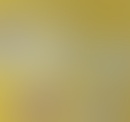 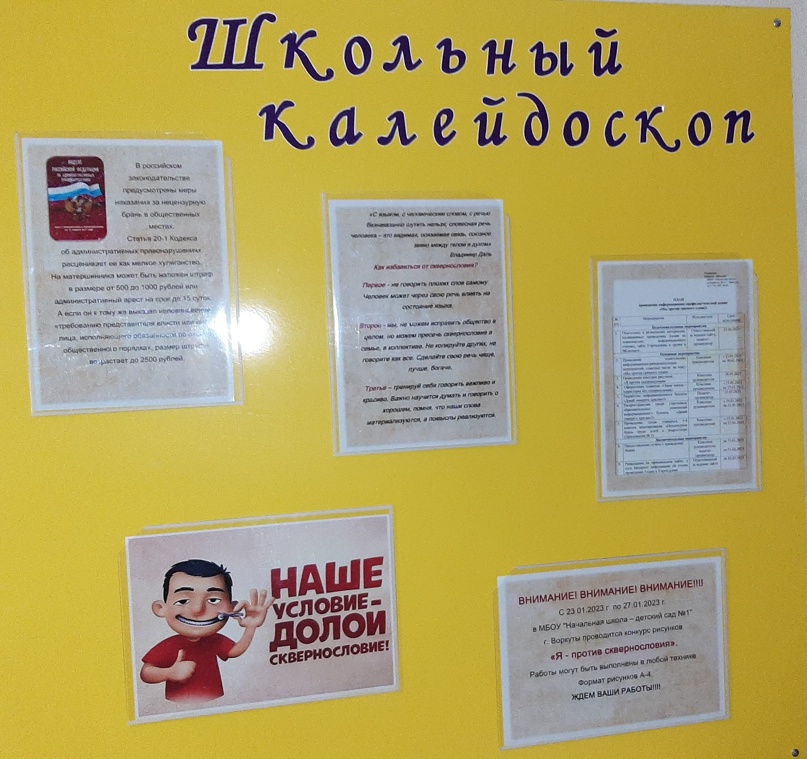 14Нравится